      LOYOLA COLLEGE (AUTONOMOUS), CHENNAI – 600 034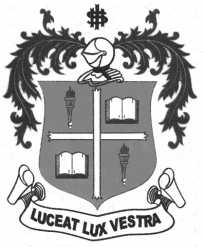     M.Sc. DEGREE EXAMINATION - MATHEMATICSFIRST SEMESTER – NOVEMBER 2010MT 1810/ 1804 – LINEAR ALGEBRA               Date : 30-10-2011 	Dept. No. 	  Max. : 100 Marks    Time : 1:00 - 4:00                                              a) (i) Prove that similar matrices have the same characteristic polynomial.(OR)								(5)       (ii) Let T be the linear operator on 3 which is represented in the standard ordered basis by                the matrix .  Find the characteristic polynomial of A.  			   b) (i) State and prove Cayley-Hamilton theorem.(OR)							               (15)        (ii) Let V be a finite dimensional vector space over F and T a linear operator on V.  Then      prove that T is diagonalizable if and only if the minimal polynomial for T has the   form are distinct elements of F.          		II. a) (i)  Let T be a linear operator on a finite dimensional space V and let c be a scalar.  Prove                   that the following statements are equivalent.  c is a characteristic value of T.The operator (T  cI) is singular.det (T  cI) = 0.(OR) 								(5)          (ii) Let W be an invariant subspace for T.  Then prove that the minimal polynomial for Tw                  divides the minimal polynomial for T.  								b) (i) State and prove Primary Decomposition theorem.(OR) 								   (15)          (ii) Let T be a linear operator on a finite dimensional space V.  If T is diagonalizable and if                c1,…,ck  are the distinct characteristic values of T, then prove that there exist linear                operators E1,…,Ek on V such thatT = c1E1 +…+ ckEk.I = Ej +…+ Ek.EiEj = 0,i≠j.Each Ei is a projection 									III. a)  (i) Let W be a proper T-admissible subspace of V. Prove that there exists a nonzero  in                V such that W  Z ( ; T) = {0}.(OR) 							                 (5)           (ii) Define T annihilator, T--admissible, Projection of vector space V and Companion                  matrix. 											       b) (i) State and prove Cyclic Decomposition theorem.(OR)							                (15) (P.T.O.)ii) Let P be an m x m matrix with entries in the polynomial algebra F [x].  The following are            equivalent.P is invertibleThe determinant of P is a non-zero scalar polynomial.P is row-equivalent to the m x m identity matrix.P is a product of elementary matrices.					            IV. a) (i) Let V be a complex vector space and f be a form on V such that f (,) is real for          every .  Then prove that f is Hermitian. 								   (5)(OR)ii) Let f  be the form on a finite-dimensional complex inner product space V. Then prove     that there is an orthonormal basis for V in which the matrix of f is upper-triangular.  		       b) (i) Let f be a form on a finite dimensional vector space V and let A be the matrix of f in an                  ordered basis B. Then f is a positive form iff A = A* and the principal minors of A are all                  positive.      (OR)						   (15)(ii) Let V be a finite-dimensional inner product space and f a form on V.  Then show that there is a         unique linear operator T on V such that f(,) = (T) for all ,  in V, and the map f T is an       isomorphism of the space of forms onto L(V,V).V. a) (i) Let V be a vector space over the field F.  Define a bilinear form f  on V and prove that the                  function defined by f (;) = L1 () L2 () is bilinear.(OR)							(5)          ii) Define the quadratic form q associated with a symmetric bilinear form f and prove that        b) i) Let V be a finite dimensional vector space over the field of complex numbers.  Let f be a symmetric bilinear form on V which has rank r.  Then prove that there is an ordered basis             B ={1, 2, … n} for V such that the matrix of f in the ordered basis B is diagonal and  .	(OR)							    (15)       ii) If f is a non-zero skew-symmetric bilinear form on a finite dimensional vector space V then              prove that there exist a finite sequence of pairs of vectors, (1, β1), (2, β2),… (k, βk) with the               following properties.f (j, βj) = 1 , j=1,2,,…,k.f (i, j)=f(βi, βj)=f(i,βi)=0,i≠j.                        c) If Wj is the two dimensional subspace spanned by j and βj, then V=W1  W2 …Wk  W0                             where W0 is orthogonal to all j and βj and the restriction of f  to W0 is the zero form. 															$$$$$$$